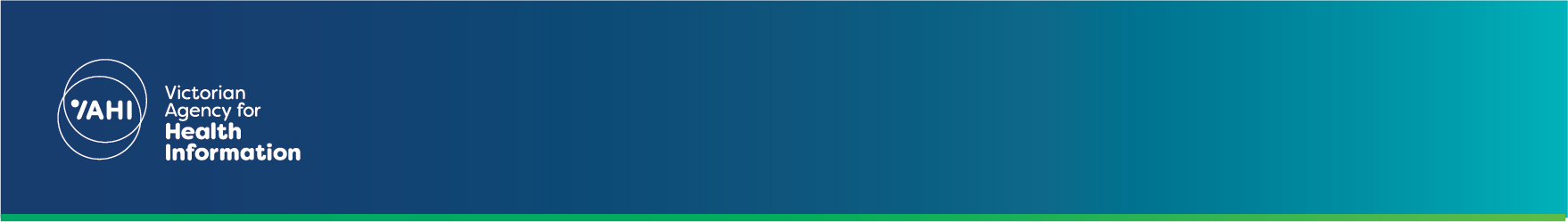 Contents Contents	1Inpatient 2019–20 Q2 Metro	2Inpatient 2019–20 Q2 Rural	3Community 2019–20 Q2 Metro	4Community 2019–20 Q2 Rural	5Inpatient 2019–20 Q1–Q2 Metro	6Inpatient 2019–20 Q1–Q2 Rural	7Community 2019–20 Q1–Q2 Metro	8Community 2019–20 Q1–Q2 Rural	9Indicator descriptions and notes	10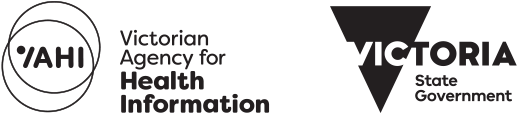 Indicator descriptions and notesInpatient 2019–20 Q2 MetroInpatient 2019–20 Q2 MetroLocal access (inpatient)Bed occupancy (excl leave)Trimmed average length of stay 
(≤35 days)Long stay bed occupancy (>35 days)28 day readmissionSeclusions per 1,000 bed daysSeparations with multiple seclusionsPre admission contact 
(in area)Pre admission contact 
(in area ongoing)7 day post discharge follow upHoNOS complianceED to MH bed within 8 hoursAlfred HealthInner South East (The Alfred)74 %103 %11.512 %17 %5.61 %72 %93 %91 %88 %59 %Austin HealthNorth East (Austin)65 %84 %6.316 %9 %5.61 %52 %61 %85 %80 %72 %Eastern HealthCentral East (Box Hill)58 %96 %9.97 %13 %17.25 %66 %96 %96 %80 %53 %Eastern HealthOuter East (Maroondah)73 %100 %7.97 %18 %8.42 %56 %94 %93 %87 %59 %Eastern HealthTOTAL69 %99 %8.57 %17 %11.13 %58 %95 %94 %85 %57 %Melbourne HealthInner West (RMH)59 %89 %9.611 %5 %11.82 %68 %89 %92 %68 %20 %Melbourne HealthMid West (Sunshine)89 %98 %10.810 %14 %10.72 %73 %91 %87 %96 %10 %Melbourne HealthNorth West (Broadmeadows)60 %98 %10.311 %21 %22.35 %87 %100 %91 %82 %Melbourne HealthNorthern50 %97 %10.89 %15 %22.85 %74 %90 %89 %85 %26 %Melbourne HealthTOTAL (excl ORYGEN)62 %96 %10.410 %13 %17.84 %74 %91 %89 %83 %20 %Melbourne HealthOrygen Youth Health87 %98 %11.321 %8.73 %80 %94 %83 %76 %Monash HealthCasey77 %77 %9.56 %14 %1.70 %56 %92 %93 %97 %13 %Monash HealthDandenong73 %99 %9.89 %16 %4.40 %62 %89 %92 %93 %24 %Monash HealthMiddle South (Monash Adult)45 %97 %11.211 %14 %4.03 %56 %94 %88 %94 %23 %Monash HealthTOTAL68 %90 %10.08 %15 %3.41 %58 %91 %92 %95 %19 %Peninsula HealthPeninsula85 %89 %6.88 %16 %0.40 %58 %86 %92 %96 %67 %St Vincent'sHospitalInner East (St Vincent's)63 %92 %9.619 %28 %5.91 %70 %95 %93 %87 %77 %Mercy HealthSouth West (Werribee)83 %95 %11.619 %19 %14.64 %65 %87 %94 %82 %49 %TOTAL METRO(Excl ORYGEN)70 %94 %9.611 %16 %9.72 %63 %89 %91 %87 %42 %TOTAL STATEWIDE(Excl ORYGEN)75 %94 %9.511 %15 %9.22 %62 %88 %91 %86 %50 %Inpatient
2019–20 Q2 RuralInpatient
2019–20 Q2 RuralLocal access (inpatient)Bed occupancy (excl leave)Trimmed average length of stay 
(≤35 days)Long stay bed occupancy (>35 days)28 day readmissionSeclusions per 1,000 bed daysSeparations with multiple seclusionsPre admission contact 
(in area)Pre admission contact 
(in area ongoing)7 day post discharge follow upHoNOS complianceED to MH bed within 8 hoursBallarat HealthGrampians92 %89 %10.65 %15 %15.03 %74 %93 %95 %95 %83 %Barwon HealthBarwon92 %99 %8.712 %15 %21.14 %61 %89 %97 %73 %83 %Bendigo HealthLoddon/Southern Mallee90 %88 %8.91 %15 %4.91 %60 %81 %88 %90 %80 %Goulburn Valley HealthGoulburn & Southern78 %88 %9.68 %9 %7.41 %55 %90 %91 %95 %83 %Latrobe RegionalGippsland87 %95 %8.86 %14 %0.80 %63 %98 %85 %91 %66 %Mildura Base HospitalNorthern Mallee92 %87 %7.91 %16 %8.81 %49 %85 %79 %77 %85 %Albury Wodonga HealthAlbury - NSW99 %110 %10.327 %6 %2.01 %28 %74 %70 %83 %Albury Wodonga HealthNorth East & Border95 %86 %8.227 %11 %1.70 %59 %81 %84 %95 %31 %Albury Wodonga HealthTOTAL97 %100 %9.327 %8 %1.91 %41 %78 %76 %88 %South West HealthSouth West Health Care77 %122 %9.79 %13 %2.71 %75 %89 %96 %21 %88 %TOTAL RURAL89 %95 %9.110 %13 %7.51 %59 %87 %88 %82 %77 %TOTAL STATEWIDE(Excl ORYGEN)75 %94 %9.511 %15 %9.22 %62 %88 %91 %86 %50 %Community
2019–20 Q2 MetroCommunity
2019–20 Q2 MetroNew case 
rateClosed cases re-referred within 6 monthsAverage length of case (days)Average treatment daysCases with consumers on a CTOHoNOS complianceAverage 
HoNOS at 
case startCases with significant improvement at closureSelf rated measures completedAverage change in clinically significant HoNOS itemsAlfred HealthInner South East (The Alfred)28 %23 %131.210.628 %47 %16.453 %0 %1.2Austin HealthNorth East (Austin)49 %28 %121.96.39 %60 %15.658 %1 %1.6Eastern HealthCentral East (Box Hill)25 %25 %178.29.926 %78 %12.848 %1 %1.2Eastern HealthEastern CYMHS33 %20 %128.92.80 %91 %12.840 %10 %0.7Eastern HealthOuter East (Maroondah)31 %20 %196.38.422 %73 %14.445 %1 %1.2Eastern HealthTOTAL29 %22 %186.78.822 %76 %13.846 %1 %1.2Melbourne HealthInner West (RMH)18 %20 %302.15.615 %54 %14.661 %0 %1.6Melbourne HealthMid West (Sunshine)30 %21 %196.86.515 %75 %13.054 %1 %1.3Melbourne HealthNorth West (Broadmeadows)24 %28 %336.89.618 %68 %11.447 %5 %1.4Melbourne HealthNorthern22 %23 %203.58.818 %59 %12.258 %4 %1.4Melbourne HealthTOTAL (excl ORYGEN)23 %23 %253.87.617 %65 %12.654 %3 %1.4Melbourne HealthOrygen Youth Health30 %19 %205.06.56 %34 %15.467 %0 %2.1Monash HealthCasey47 %19 %122.65.515 %88 %12.057 %4 %1.9Monash HealthDandenong34 %26 %190.87.525 %92 %13.249 %8 %1.5Monash HealthMiddle South (Monash Adult)34 %18 %165.18.317 %96 %11.944 %6 %1.0Monash HealthTOTAL39 %21 %150.47.019 %91 %12.351 %6 %1.5Peninsula HealthPeninsula45 %25 %83.08.412 %85 %15.247 %2 %1.2St Vincent'sHospitalInner East (St Vincent's)24 %24 %222.112.013 %66 %12.327 %9 %0.6Mercy HealthSouth West (Werribee)56 %24 %131.95.916 %69 %11.351 %21 %1.5TOTAL METRO(Excl ORYGEN)32 %23 %169.68.117 %73 %13.350 %4 %1.3TOTAL STATEWIDE(Excl ORYGEN)30 %22 %187.27.414 %68 %13.753 %6 %1.5Community
2019–20 Q2 RuralCommunity
2019–20 Q2 RuralNew case 
rateClosed cases re-referred within 6 monthsAverage length of case (days)Average treatment daysCases with consumers on a CTOHoNOS complianceAverage 
HoNOS at 
case startCases with significant improvement at closureSelf rated measures completedAverage change in clinically significant itemsBallarat HealthGrampians24 %15 %233.65.67 %50 %13.163 %6 %1.5Barwon HealthBarwon17 %15 %405.57.010 %43 %12.659 %20 %2.0Bendigo HealthLoddon/Southern Mallee30 %19 %182.56.28 %65 %16.774 %4 %3.0Goulburn Valley HealthGoulburn & Southern39 %23 %141.57.410 %40 %14.675 %13 %2.4Latrobe RegionalGippsland27 %18 %175.98.59 %89 %15.048 %1 %1.2Mildura Base HospitalNorthern Mallee32 %6 %404.69.312 %69 %13.478 %3 %2.5Albury Wodonga HealthAlbury - NSW21 %8 %200.83.00 %31 %13.547 %10 %1.7Albury Wodonga HealthNorth East & Border28 %19 %208.83.75 %48 %15.565 %16 %2.1Albury Wodonga HealthTOTAL25 %16 %206.13.43 %43 %15.262 %14 %2.1South West HealthSouth West Health Care21 %16 %227.35.47 %50 %11.460 %21 %1.9TOTAL RURAL26 %17 %230.56.28 %58 %14.664 %10 %2.1TOTAL STATEWIDE(Excl ORYGEN)30 %22 %187.27.414 %68 %13.753 %6 %1.5Inpatient
2019–20 Q1–Q2 MetroInpatient
2019–20 Q1–Q2 MetroLocal access (inpatient)Bed occupancy (excl leave)Trimmed average length of stay 
(≤35 days)Long stay bed occupancy (>35 days)28 day readmissionSeclusions per 1,000 bed daysSeparations with multiple seclusionsPre admission contact 
(in area)Pre admission contact 
(in area ongoing)7 day post discharge follow upHoNOS complianceED to MH bed within 8 hoursAlfred HealthInner South East (The Alfred)75 %103 %11.515 %14 %5.72 %70 %93 %90 %88 %58 %Austin HealthNorth East (Austin)70 %89 %6.815 %10 %7.71 %52 %57 %86 %77 %74 %Eastern HealthCentral East (Box Hill)58 %96 %9.98 %14 %16.64 %61 %93 %96 %83 %57 %Eastern HealthOuter East (Maroondah)71 %99 %7.88 %16 %11.02 %56 %94 %95 %88 %65 %Eastern HealthTOTAL68 %98 %8.38 %16 %12.82 %57 %93 %95 %87 %62 %Melbourne HealthInner West (RMH)59 %91 %9.813 %8 %11.42 %74 %93 %90 %65 %20 %Melbourne HealthMid West (Sunshine)87 %98 %10.011 %13 %15.23 %70 %89 %89 %96 %11 %Melbourne HealthNorth West (Broadmeadows)59 %95 %10.58 %19 %20.65 %89 %100 %91 %86 %Melbourne HealthNorthern50 %97 %10.610 %13 %18.24 %71 %93 %87 %87 %27 %Melbourne HealthTOTAL (excl ORYGEN)62 %96 %10.310 %13 %16.54 %72 %92 %89 %84 %21 %Melbourne HealthOrygen Youth Health89 %98 %11.222 %7.32 %75 %83 %83 %77 %Monash HealthCasey76 %76 %10.05 %13 %2.41 %56 %93 %92 %98 %18 %Monash HealthDandenong70 %96 %10.08 %15 %4.91 %61 %91 %91 %93 %28 %Monash HealthMiddle South (Monash Adult)39 %97 %11.28 %14 %9.01 %66 %96 %91 %94 %25 %Monash HealthTOTAL65 %89 %10.37 %14 %5.11 %60 %93 %91 %95 %23 %Peninsula HealthPeninsula85 %91 %6.89 %15 %0.70 %57 %85 %91 %94 %63 %St Vincent's HospitalInner East (St Vincent's)61 %90 %9.317 %26 %4.71 %67 %93 %95 %90 %77 %Mercy HealthSouth West (Werribee)84 %95 %11.618 %16 %14.84 %64 %89 %90 %86 %48 %TOTAL 
METRO(Excl ORYGEN)69 %94 %9.611 %15 %10.12 %63 %88 %91 %88 %43 %TOTAL STATEWIDE(Excl ORYGEN)74 %94 %9.511 %14 %9.82 %61 %87 %90 %87 %51 %Inpatient
2019–20 Q1–Q2 RuralInpatient
2019–20 Q1–Q2 RuralLocal access (inpatient)Bed occupancy (excl leave)Trimmed average length of stay 
(≤35 days)Long stay bed occupancy (>35 days)28 day readmissionSeclusions per 1,000 bed daysSeparations with multiple seclusionsPre admission contact 
(in area)Pre admission contact 
(in area ongoing)7 day post discharge follow upHoNOS complianceED to MH bed within 8 hoursBallarat HealthGrampians90 %89 %11.28 %11 %17.76 %74 %88 %95 %92 %75 %Barwon HealthBarwon93 %96 %8.515 %12 %21.54 %60 %91 %96 %75 %80 %Bendigo HealthLoddon/Southern Mallee88 %90 %9.24 %14 %4.71 %60 %82 %88 %89 %80 %Goulburn Valley HealthGoulburn & Southern82 %91 %9.78 %11 %10.42 %56 %89 %91 %95 %82 %Latrobe RegionalGippsland89 %93 %8.45 %13 %0.80 %61 %92 %85 %92 %73 %Mildura Base HospitalNorthern Mallee93 %79 %7.21 %15 %8.91 %49 %89 %77 %79 %86 %Albury Wodonga HealthAlbury - NSW97 %104 %9.721 %8 %7.33 %28 %73 %65 %77 %Albury Wodonga HealthNorth East & Border94 %84 %9.620 %9 %4.73 %56 %71 %88 %95 %47 %Albury Wodonga HealthTOTAL96 %95 %9.720 %8 %6.43 %40 %72 %75 %85 %South West HealthSouth West Health Care82 %111 %9.311 %13 %2.91 %74 %85 %98 %44 %90 %TOTAL RURAL90 %93 %9.110 %12 %9.02 %58 %85 %88 %84 %78 %TOTAL STATEWIDE(Excl ORYGEN)74 %94 %9.511 %14 %9.82 %61 %87 %90 %87 %51 %Community
2019–20 Q1–Q2 MetroCommunity
2019–20 Q1–Q2 MetroNew case 
rateClosed cases re-referred within 6 monthsAverage length of case (days)Average treatment daysCases with consumers on a CTOHoNOS complianceAverage 
HoNOS at 
case startCases with significant improvement at closureSelf rated measures completedAverage change in clinically significant HoNOS itemsAlfred HealthInner South East (The Alfred)44 %23 %213.414.527 %58 %15.849 %0 %1.0Austin HealthNorth East (Austin)63 %30 %131.65.79 %66 %15.052 %1 %1.3Eastern HealthCentral East (Box Hill)40 %28 %168.514.227 %79 %12.951 %1 %1.5Eastern HealthEastern CYMHS52 %19 %122.02.50 %93 %11.841 %11 %0.7Eastern HealthOuter East (Maroondah)48 %20 %173.110.421 %76 %14.947 %1 %1.3Eastern HealthTOTAL45 %22 %168.611.422 %78 %14.148 %2 %1.3Melbourne HealthInner West (RMH)31 %18 %312.99.717 %55 %15.260 %0 %1.6Melbourne HealthMid West (Sunshine)47 %23 %206.88.815 %78 %12.853 %1 %1.3Melbourne HealthNorth West (Broadmeadows)39 %26 %307.013.420 %69 %11.352 %5 %1.4Melbourne HealthNorthern38 %23 %226.412.217 %63 %11.755 %4 %1.4Melbourne HealthTOTAL (excl ORYGEN)39 %23 %255.611.018 %67 %12.454 %3 %1.4Melbourne HealthOrygen Youth Health44 %19 %215.66.86 %36 %15.164 %0 %2.0Monash HealthCasey64 %19 %109.76.014 %88 %12.357 %4 %1.8Monash HealthDandenong50 %25 %191.610.325 %93 %13.251 %8 %1.5Monash HealthMiddle South (Monash Adult)51 %20 %175.210.818 %97 %12.446 %6 %1.0Monash HealthTOTAL56 %21 %147.48.719 %92 %12.652 %6 %1.5Peninsula HealthPeninsula60 %26 %125.58.111 %85 %15.147 %2 %1.3St Vincent'sHospitalInner East (St Vincent's)39 %24 %250.516.814 %74 %12.626 %10 %0.6Mercy HealthSouth West (Werribee)72 %26 %105.05.216 %72 %11.552 %22 %1.6TOTAL METRO(Excl ORYGEN)49 %24 %177.910.417 %76 %13.350 %4 %1.3TOTAL STATEWIDE(Excl ORYGEN)47 %22 %195.49.814 %72 %13.553 %7 %1.5Community
2019–20 Q1–Q2 RuralCommunity
2019–20 Q1–Q2 RuralNew case 
rateClosed cases re-referred within 6 monthsAverage length of case (days)Average treatment daysCases with consumers on a CTOHoNOS complianceAverage 
HoNOS at 
case startCases with significant improvement at closureSelf rated measures completedAverage change in clinically significant itemsBallarat HealthGrampians40 %17 %269.87.68 %64 %11.957 %6 %1.6Barwon HealthBarwon32 %16 %402.810.610 %51 %12.855 %25 %1.5Bendigo HealthLoddon/Southern Mallee49 %21 %154.08.38 %60 %16.072 %4 %2.8Goulburn Valley HealthGoulburn & Southern56 %20 %122.58.510 %40 %14.375 %12 %2.6Latrobe RegionalGippsland44 %19 %216.811.29 %88 %14.949 %1 %1.3Mildura Base HospitalNorthern Mallee45 %7 %294.412.210 %74 %13.476 %6 %2.5Albury Wodonga HealthAlbury - NSW38 %11 %189.64.30 %36 %14.453 %13 %1.8Albury Wodonga HealthNorth East & Border44 %20 %206.55.85 %57 %14.864 %18 %2.1Albury Wodonga HealthTOTAL42 %18 %200.65.23 %50 %14.762 %17 %2.0South West HealthSouth West Health Care39 %14 %291.58.17 %57 %11.262 %22 %1.9TOTAL RURAL43 %18 %235.88.68 %61 %14.162 %12 %2.0TOTAL STATEWIDE(Excl ORYGEN)47 %22 %195.49.814 %72 %13.553 %7 %1.5SettingKPIDescriptionTargetNotesInpatientLocal access (inpatient)Percentage of separations from an inpatient unit where the consumer was a resident of the area mental health service catchment.Measure can be a reflection of an area mental health service’s ability to meet the inpatient mental health needs of people within its catchment.Bed occupancy (excl leave)Rate of occupied bed hours (excluding leave) per funded bed hours within an inpatient unit.Trimmed average length of stay (≤35 days)Average length of stay (days) of separations from an inpatient unit, excluding same day stays and separations with an average length of stay greater than 35 days.A shorter length of stay may be associated with higher re-admission rates. Measure calculation is based on episode start and end dates and not individual admission events within an episode.Long stay bed occupancy (>35 days)Rate of occupied bed hours for 'long stay' admissions (excludes first 35 days of admission) per funded bed hours within an inpatient unit.28 day readmissionPercentage of separations from an inpatient unit where the consumer was re-admitted (planned or unplanned) to any inpatient unit within 28 days of separation.14.0 %Measure can reflect quality of care, effectiveness of discharge planning, level of support post discharge and other factors. Results exclude (a) discharges where the consumer was transferred to another inpatient unit, (b) same day stays, (c) overnight ECT admissions where ECT occurred on the day of separation, or (d) re-admissions to Mother/Baby, Eating Disorder, PICU and Neuropsychiatry units.Seclusions per 1,000 bed daysRate of ended seclusion episodes per 1,000 occupied bed days within inpatient units, excluding leave, same day stays and units that do not have a seclusion room.15.0Calculation of bed days involves converting minutes into days.Separations with multiple seclusionsPercentage of separations from an inpatient unit with multiple seclusion episodes during the admitted episode, excluding units that do not have a seclusion room.3.0 %Seclusion episodes are recorded against the team where the client was originally admitted, even though the seclusions may have occurred in different units.Pre admission contact (in area)Percentage of admissions to an inpatient unit/s for which an ambulatory service contact was recorded in the seven days immediately preceding the day of admission, excluding same day stays, out of area admissions and transfers from another hospital.61.0 %Measure can provide an indicator of a service's responsiveness and a planned approach to admission as opposed to a crisis response. Results during 2011, 2012, 2016 and 2017 were affected by industrial activity and should be interpreted with caution.Pre admission contact (in area ongoing)Percentage of admissions to an inpatient unit/s in which the consumer had an open community case and an ambulatory service contact recorded in the 7 days immediately preceding the day of admission, excluding same day stays, out of area admissions and transfers from another hospital.61.0 %Measure can provide an indicator of a service's responsiveness and a planned approach to admission as opposed to a crisis response. Results during 2011, 2012, 2016 and 2017 were affected by industrial activity and should be interpreted with caution.7 day post discharge follow upPercentage of non-same day separations from inpatient units where the consumer was discharged to private residence or accommodation, for which an ambulatory service contact was recorded in the 7 days post separation, excluding contact made on the day of separation.80.0 %Where a consumer is discharged whilst on leave, contact must occur within the 7 days of leave. Results during 2011, 2012, 2016 and 2017 were affected by industrial activity and should be interpreted with caution.HoNOS compliancePercentage of required collection events in an inpatient unit where a HoNOS outcome measurement scale (HoNOSCA/HNSADL/HoNOS65) was completed, excluding invalid HoNOS scores (more than two times rated as '9').85.0 %Results during 2011, 2012, 2016 and 2017 were affected by industrial activity and should be interpreted with caution.ED to MH bed within 8 hoursPercentage of emergency department presentations departing to a mental health bed (at this or another hospital) within 8 hours of arrival, reported by responsible area mental health service.80.0 %Measure can be interpreted as a mental health bed access indicator, noting factors such as local admission practices such as direct admissions. Results calculated based on departure date. Consumer group based on age at presentation. Activity within all non-specialty emergency departments is included. EDs without on-site acute mental health beds are mapped to the responsible AMHS. Measure specification updated for 2019–20.CommunityNew case ratePercentage of community cases open at any time during the reference period which started during the reference period.Closed cases re-referred within 6 monthsPercentage closed community cases where the consumer had a new community case opened within 6 months of case closure.Results lagged by 6 months. Measure calculation excludes cases that were opened on the same day or the day after the previous case closure, based on the assumption they are data errors.Average length of case (days)Average length of case (days) for community cases closed during the reference period.Average treatment daysAverage number of distinct days with a reportable contact for consumers with an open community case during the reference period, excluding cases open less than 91 days.Results during 2011, 2012, 2016 and 2017 were affected by industrial activity and should be interpreted with caution.Cases with consumers on a CTOPercentage of open community cases where the consumer was concurrently on a Community Treatment Order (CTO).HoNOS compliancePercentage of required collection events in a community setting where a HoNOS outcome measurement scale (HoNOSCA/HNSADL/HoNOS65) was completed, excluding invalid HoNOS scores (more than two times rated as '9').85.0 %Results during 2011, 2012, 2016 and 2017 were affected by industrial activity and should be interpreted with caution.Average HoNOS at case startAverage HoNOS total score (HoNOSCA/HNSADL/HoNOS65) collected on community case commencement, excluding invalid scores (more than two times rated as '9').Measure reports symptom severity at episode commencement. Dates used in measure calculation are based on HoNOS completion date. Results during 2011, 2012, 2016 and 2017 were affected by industrial activity and should be interpreted with caution.Cases with significant improvement at closurePercentage of completed community cases with a 'significant' (cases with a change score >0.5) positive change calculation on case start and case end.Measure reports on clinically significant change as opposed to overall change. Results during 2011, 2012, 2016 and 2017 were affected by industrial activity and should be interpreted with caution.Self rated measures completedPercentage of collection occasions in a community setting where consumers completed a relevant consumer self-assessment measurement scale (BASIS-32/SDQ).Measure can be an indicator of service engagement with families and carers. Results during 2011, 2012, 2016 and 2017 were affected by industrial activity and should be interpreted with caution.Average change in clinically significant HoNOS itemsDifference in average number of 'clinically significant' HoNOS scales (HoNOSCA/HNSADL/HoNOS65) at community case start and end, excluding invalid scores (more than two times rated as '9'), HoNOSCA questions 14 and 15, and HNSADL/HoNOS65 questions 11 and 12.Measure is an alternative indicator of symptom severity reduction based on split of each HoNOS item into clinically significant (2,3,4) or not (0,1) rather than the sum of each scaled measure. Results during 2011, 2012, 2016 and 2017 were affected by industrial activity and should be interpreted with caution.To receive this publication in an accessible format phone (03) 9096 1878, using the National Relay Service 13 36 77 if required, or email Victorian Agency for Health Information <vahi@vahi.vic.gov.au>Authorised and published by the Victorian Government, 1 Treasury Place, Melbourne.© State of Victoria, Department of Health and Human Services January 2020Available from Adult mental health performance indicator reports page <https://www2.health.vic.gov.au/mental-health/research-and-reporting/mental-health-performance-reports/adult-performance-indicator-reports> on the Health.vic website.